Ústecký kraj – krajský úřad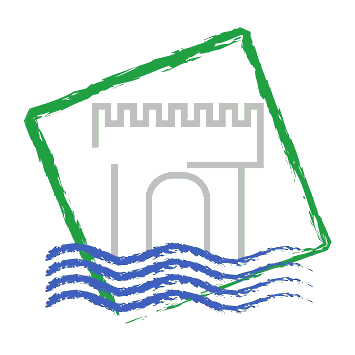 Cestovní zprávaze služební zahraniční cestyDatum cesty:6.4.2017Název, cíl a důvod cesty:Účast na zahajovací konferenci k projektu Vita-Min č. 100266035Harmonogram cesty:  Odjezd z ÚL: 8:30  Příjezd DR: 9:45  Konference: 10:00 – 16:00  Odjezd DR: 16:05  Příjezd UL: 17:05Průběh a výsledky cesty:Průběh konferencePřivítání na konferenci Odborné přednášky k tématům týkajících se projektu Resumé a doslovSpolucestující:RSDr. Stanislav Rybák, Ing. Jana Nedrdová, Ing. Lukáš VostrýNáklady na cestu hrazeny z:Projekt Vita-Min, č. 100266035Zpracoval:Bc. Zdena TlapákováDatum:10.4.2017